FEDERATION FRANCAISE DES PECHES SPORTIVES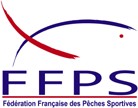 Candidature à l’examen d’arbitre et juge arbitre« Eau Douce »Fiche d’indentification du candidatNom :Prénom :Adresse complèteTéléphone :Email :N° de licenceComité départemental N° 33J’ai déjà le statut d’arbitre :	OUI	NON Rayer la mention inutileDéroulement de l’examenLe temps accordé pour répondre aux 40 questions est de 45 minutes Les feuilles du dossier ne devront pas être séparéesUn seul dossier par candidat sera distribuéPour répondre vous devez rayer les mauvaises propositionsUne seule réponse par question, sinon, elle sera considérée comme fausse Pour réussir l’examen d’arbitre, il faudra obtenir 35 réponses exactesFait à : 		le : …../	/2020Signature du candidatDocument à transmettre au responsable de la commission eau douce de son comité départemental